УКРАЇНАПАВЛОГРАДСЬКА   МІСЬКА   РАДАДНІПРОПЕТРОВСЬКОЇ   ОБЛАСТІ(62 сесія VIІ скликання)РІШЕННЯ_______________						№ _____________Про внесення змін до відомостей поКП «Затишне місто»Павлоградської міської ради, щомістяться в Єдиному державному реєстрі юридичних осіб, фізичних осіб-підприємцівта громадських формуваньЗгідно зі ст. 143, 144 Конституції України, ст. 25, п.30 ч.1 ст. 26, ч.1 
ст. 59 Закону України „Про місцеве самоврядування в Україні”, ч.4. ст. 78 Господарського кодексу України, Цивільного кодексу України, ст. 17 Закону України «Про державну реєстрацію юридичних осіб, фізичних осіб – підприємців та громадських формувань» Павлоградська міська радаВ И Р І Ш И Л А:1. Внести наступні зміни до відомостей, що містяться в Єдиному державному реєстрі юридичних осіб, фізичних осіб – підприємців та громадських формувань:1.1 Збільшити статутний капітал комунального підприємства «Затишне місто» Павлоградської міської ради на 536200,00 грн. (п’ятсот тридцять шість тисяч двісті грн. 00коп.) і  встановити його в  розмірі  41568976,73 грн. (сорок один мільйон п’ятсот шістдесят вісім  тисячі дев’ятсот сімдесят шість грн. 73 коп.).2. Затвердити статут комунального підприємства «Затишне місто» Павлоградської міської ради в новій редакції (додається).3.Уповноважити секретаря Павлоградської міської ради Аматова Євгенія Вадимовича підписати статут комунального підприємства «Затишне місто» Павлоградської міської ради в новій редакції.4. Організаційне забезпечення та відповідальність за виконання даного рішення покласти на директора комунального підприємства «Затишне місто» Павлоградської міської ради.5. Загальне керівництво по виконанню даного рішення покласти на першого заступника міського голови.6. Контроль за виконанням даного рішення покласти на постійну депутатську комісію з питань комунальної власності, житлово-комунального господарства, будівництва та енергозбереження, та на постійну депутатськукомісію з питань планування, бюджету, фінансів, економічних реформ, інвестицій та міжнародного співробітництва.Міський голова		   						А.О. ВершинаПитання на розгляд ради винесено згідно з розпорядженням міського голови від________ №________Рішення підготував:Директор КП «Затишне місто»				          В.В. КоріневськийСекретар міської ради 							Є.В. АматовГолова постійної депутатської  комісії з питань планування, бюджету, фінансів, економічних реформ, інвестицій та міжнародногоспівробітництва						                    А.В. Чернецький Перший заступник міського голови				         В.С. МовчанВ.о. начальника фінансового управління                               Н.А. БондарчукВ.о.начальника юридичного відділу			          Ю.С. Щербина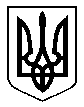 